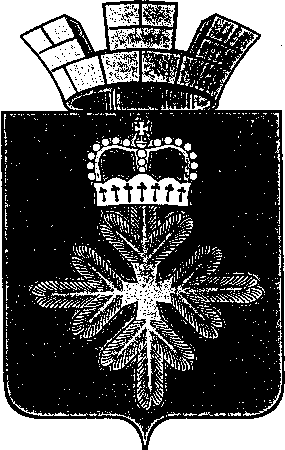                        ПОСТАНОВЛЕНИЕАДМИНИСТРАЦИИ ГОРОДСКОГО ОКРУГА ПЕЛЫМО внесении изменений в муниципальную программу городского округа Пелым  «Развитие системы гражданской обороны, защита населения и территории городского округа Пелым от чрезвычайных ситуаций природного и техногенного  характера, обеспечение пожарной безопасности на 2015-2021 годы», утвержденную постановлением администрации городского округа Пелым от 12.01.2015 № 1Руководствуясь статьей 179 Бюджетного кодекса Российской Федерации, порядком формирования и реализации муниципальных программ городского округа Пелым, утвержденным постановлением администрации городского округа Пелым от 04. 10. 2016 № 370 «Об утверждении порядка формирования и реализации муниципальных программ в городском округе Пелым», в целях приведения в соответствие с решением Думы городского округа Пелым от 20.04.2017 № 49/6 «О внесении изменений в решение Думы  городского округа Пелым от 15.12.2016  года № 30/3 Об утверждении бюджета городского округа Пелым на 2017 год» объемов расходов на выполнение мероприятий муниципальной программы, администрация городского округа Пелым  ПОСТАНОВЛЯЕТ:1. Внести в муниципальную программу городского округа Пелым «Развитие системы гражданской обороны, защита населения и территории городского округа Пелым от чрезвычайных ситуаций природного и техногенного  характера, обеспечение пожарной безопасности на 2015-2021 годы», утвержденную постановлением администрации городского округа Пелым от 12.01.2015 № 1 следующие изменения:1) строку «Объем финансирования муниципальной программы по годам реализации, тыс. рублей»  паспорта муниципальной программы изложить в следующей редакции:2) приложение № 2 изложить в новой редакции (прилагается).2. Настоящее постановление опубликовать в информационной газете «Пелымский Вестник» и разместить на официальном сайте городского округа Пелым в сети «Интернет».3. Муниципальную программу с внесенными изменениями утвержденными настоящим постановлением, разместить на официальном сайте городского округа Пелым в сети «Интернет».4. Контроль за исполнением настоящего постановления возложить на заместителя главы администрации городского округа Пелым Е.А. Смертину.Глава городского округа Пелым                                                             Ш.Т. АлиевПриложение 2к муниципальной программе городского округа Пелым  «Развитие системы гражданской обороны, защита населения и территории городского округа Пелым от чрезвычайных ситуаций природного и техногенного  характера, обеспечение пожарной безопасности на 2015-2021 годы»План мероприятийпо выполнению муниципальной программы «Развитие системы гражданской обороны, защита населения и территории городского округа Пелым от чрезвычайных ситуаций природного и техногенного  характера, обеспечение пожарной безопасности» на 2015-2021 годыот 22.05.2017 № 151п. ПелымОбъем финансирования муниципальной программы по годам реализации, тыс. рублейВсего: 30672,0 тыс. рублей,в том числе: 2015 год – 2 555,0 тыс. рублей;2016 год – 4 286 тыс. рублей; 2017 год – 6343,0 тыс. рублей;2018 год – 6189,0 тыс. рублей;2019 год – 6189,0 тыс. рублей;2020 год – 2 555,0 тыс. рублей;2021 год – 2 555,0 тыс. рублей;Финансирование муниципальной программы осуществляется за счет средств местного бюджета№ строкиНаименование мероприятия/источники расходов на финансированиеОбъем расходов на выполнение мероприятия за счет всех источников ресурсного обеспечения (тыс. руб.)Объем расходов на выполнение мероприятия за счет всех источников ресурсного обеспечения (тыс. руб.)Объем расходов на выполнение мероприятия за счет всех источников ресурсного обеспечения (тыс. руб.)Объем расходов на выполнение мероприятия за счет всех источников ресурсного обеспечения (тыс. руб.)Объем расходов на выполнение мероприятия за счет всех источников ресурсного обеспечения (тыс. руб.)Объем расходов на выполнение мероприятия за счет всех источников ресурсного обеспечения (тыс. руб.)Объем расходов на выполнение мероприятия за счет всех источников ресурсного обеспечения (тыс. руб.)Объем расходов на выполнение мероприятия за счет всех источников ресурсного обеспечения (тыс. руб.)Объем расходов на выполнение мероприятия за счет всех источников ресурсного обеспечения (тыс. руб.)Номер строки целевых показателей и индикаторов, на достижение которых направлены мероприятия№ строкиНаименование мероприятия/источники расходов на финансированиевсего2015год2015год2016год2017год2018год2019год2020год2021годНомер строки целевых показателей и индикаторов, на достижение которых направлены мероприятия123445678910111ВСЕГО ПО МУНИЦИПАЛЬНОЙ
ПРОГРАММЕ, В ТОМ ЧИСЛЕ   30672255525554286634361896189255525552Федеральный бюджет0,00,00,00,00,00,00,00,00,03областной бюджет0,00,00,00,00,00,00,00,00,04местный бюджет           30672255525554286634361896189255525555внебюджетные источники   0,00,00,00,00,00,00,00,00,06Прочие нужды             30672255525554286634361896189255525557местный бюджет           30672255525554286634361896189255525558Мероприятие 1. Содержание службы ЕДДС23408,9184018403250,14879,64879,64879,61840184039местный бюджет           23408,9184018403250,14879,64879,64879,61840184010 Мероприятие 2. Обеспечение деятельности ЕДДС4028,2240240551,8918,8918,8918,8240240311местный бюджет           4028,2240240551,8918,8918,8918,824024012Мероприятие 3. Материально-техническое обеспечение1244,9204204223,1136,6136,6136,6204204313местный бюджет           1244,9204204223,1136,6136,6136,620420414Мероприятие 4. Реконструкция локальной системы оповещения428,0108,0108,0104,00,00,00,0108,0108,0415местный бюджет           428,0108,0108,0104,00,00,00,0108,0108,016Мероприятие 5. Разработка паспорта безопасности городского округа Пелым на 2017-2021гг.303,00,00,00,0101,0101,0101,00,00,0317местный бюджет           303,00,00,00,0101,0101,0101,00,00,018Мероприятие 6. Устройство пирса  для забора воды из естественного пожарного водоема по ул. Студенческая в поселке Атымья 1 шт.803,080,080,0110,0307,0153,0153,00,00,0719местный бюджет           803,080,080,0110,0307,0153,0153,00,00,020Мероприятие 7. Обустройство естественного пожарного водоема по ул. Энтузиастов п. Атымья0,00,00,00,00,00,00,00,00,0721местный бюджет           0,00,00,00,00,00,00,00,00,022Мероприятие 8. Создание защитных минерализованных полос, шириной не менее 6 метров по периметру лесных массивов, прилегающих к населенным пунктам75,025,025,00,00,00,00,025,025,0323местный бюджет           75,025,025,00,00,00,00,025,025,024Мероприятие 9. Приобретение материально-технических средств для оснащения УКП  МУП «Голана»81,05,05,00,00,00,00,038,038,0625местный бюджет           81,05,05,00,00,00,00,038,038,026Мероприятие 10. Приобретение ГСМ для техники СПСЧ ФПС по Свердловской области, принимавшей участие  в ликвидации чрезвычайной ситуации (тушение лесных пожаров)25,00,00,025,00,00,00,00,00,0327местный бюджет           25,00,00,025,00,00,00,00,00,028Мероприятие 11. Приобретение продуктов питания для личного состава СПСЧ ФПС по Свердловской области, принимавшего участие в ликвидации чрезвычайной ситуации (тушение лесных пожаров)22,00,00,022,00,00,00,00,00,0329местный бюджет           22,00,00,022,00,00,00,00,00,030Мероприятие 12. Передача здания пожарного депо п. Атымья в собственность областного бюджета0,00,00,00,00,00,00,00,00,0331местный бюджет           0,00,00,00,00,00,00,00,00,032Мероприятие 13. Деятельность общественных объединений пожарной охраны, в сфере пожарной безопасности на территории городского округа Пелым108,028,00,00,00,00,00,040,040,06, 1033местный бюджет           108,028,00,00,00,00,00,040,040,034Мероприятие 14. Оказание помощи существующим классам «Юный пожарный» в совершенствовании учебной материально-технической базы145,025,00,00,00,00,00,060,060,0635местный бюджет           145,025,00,00,00,00,00,060,060,0